Witness Statement FormComplete this form as fully and accurately as possible. Any information disclosed in this form may be used in disciplinary or any other proceedings. This means the completed form may be provided to any participant charged in relation to the incident witnessed. If there is any information that you do not want to be disclosed, please do not include it on this form and note that we will not be able to use it as evidence in any proceedings.Declaration This statement is true to the best of my knowledge, information and belief. I understand that it may be given in evidence and used at any subsequent disciplinary proceedings. *Please note anyone completing this form as evidence maybe asked to attend a personnel hearing has a witness has result*Signature 	Date Parent/carer (if witness is aged U18):    Signature 	Date Your detailsName 						Age (if U18) Role Club (if applicable) Incident DetailsDate of incident Fixture/team(s) involved  Incident WitnessedDescribe what you saw or heard, in chronological (time) order. Write down any offensive language you heard in speech marks (“ “). Provide the name or a description of the person being reported (include how you know the name, or a detailed description including approx. age, height, build, hair/skin colour and any distinguishing features).Additional InformationWhen did it happen? For example: immediately prior to kick-off, about 30 mins into the matchWhere did the incident happen? For example: near the halfway line, just outside the centre circle. Please draw or write on the blank football pitch at the end of the form if this helpsWhere were you at the time of the incident? Confirm if your view was clear or blocked, and approximate distance from the incident. Add details on the blank football pitch at the end of the form if this helpsClick here to write where you were in relation to the incidentDid you report this to anyone? Please state who you reported this to (if anyone) and whenIf there is any other information or circumstances surrounding the incident that you think is relevant please add it here.Please return your completed form to add County email addressIf applicable, please indicate on the pitch below the location of the relevant individual(s) involved in the incident at the time it happened: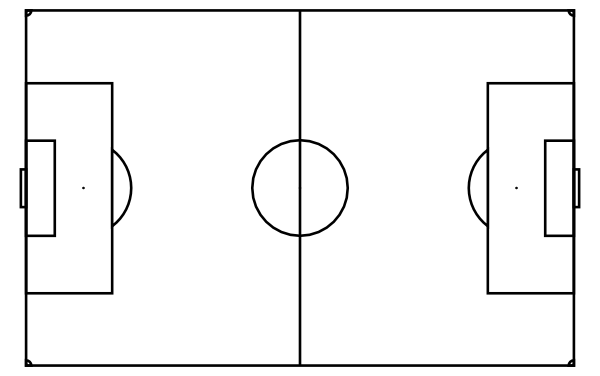 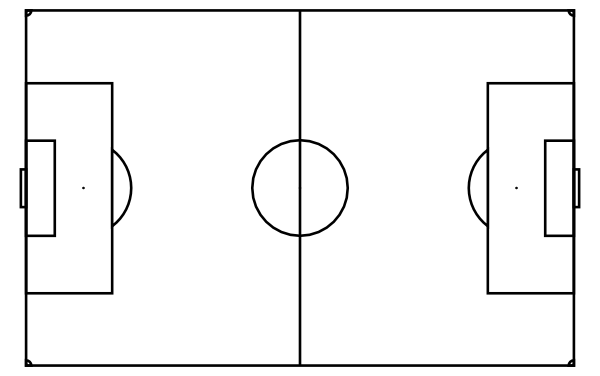 